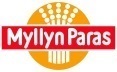 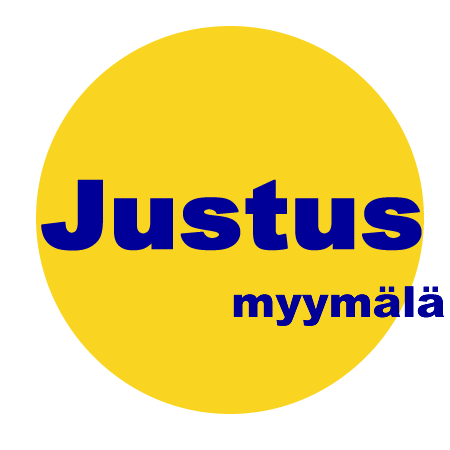 Paistovalmis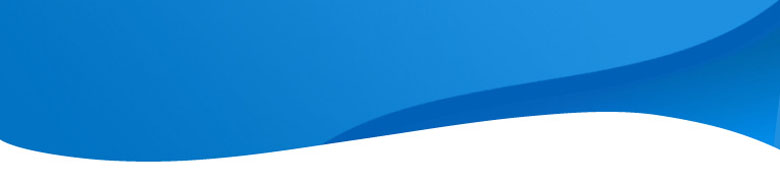 Kinuskikampa 105 g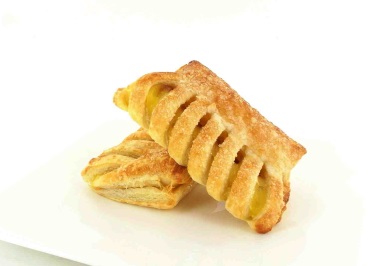 40 kpl/ltk20,90 €(4,97 €/kg /0,52 €/kpl)Norm. 22,90 €Kypsä, vähälaktoosinenRukiinenKinkku-kasvispiirakka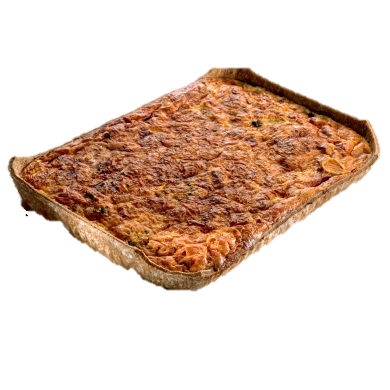 1,1 kg14,90 €(13,55 €/kg) Norm. 16,90 €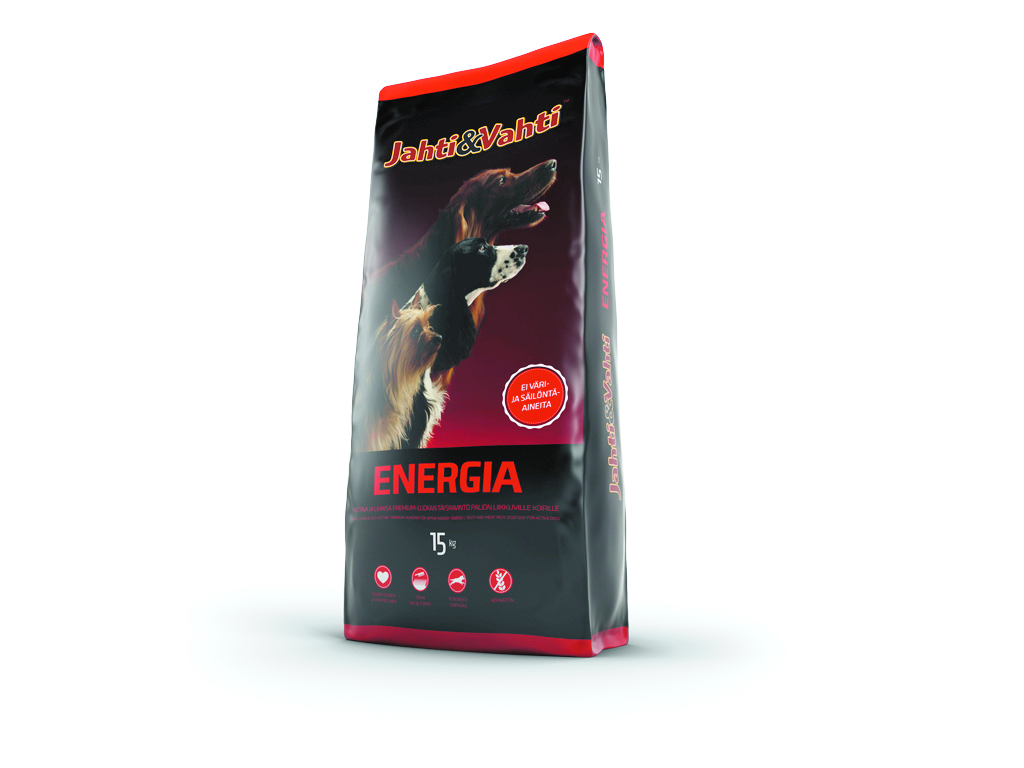 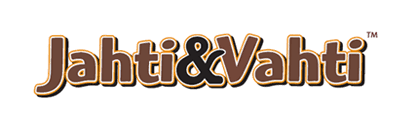 Energia15 kg 27,90 €(1,86€/kg)Norm. 31,00 €Extra Energia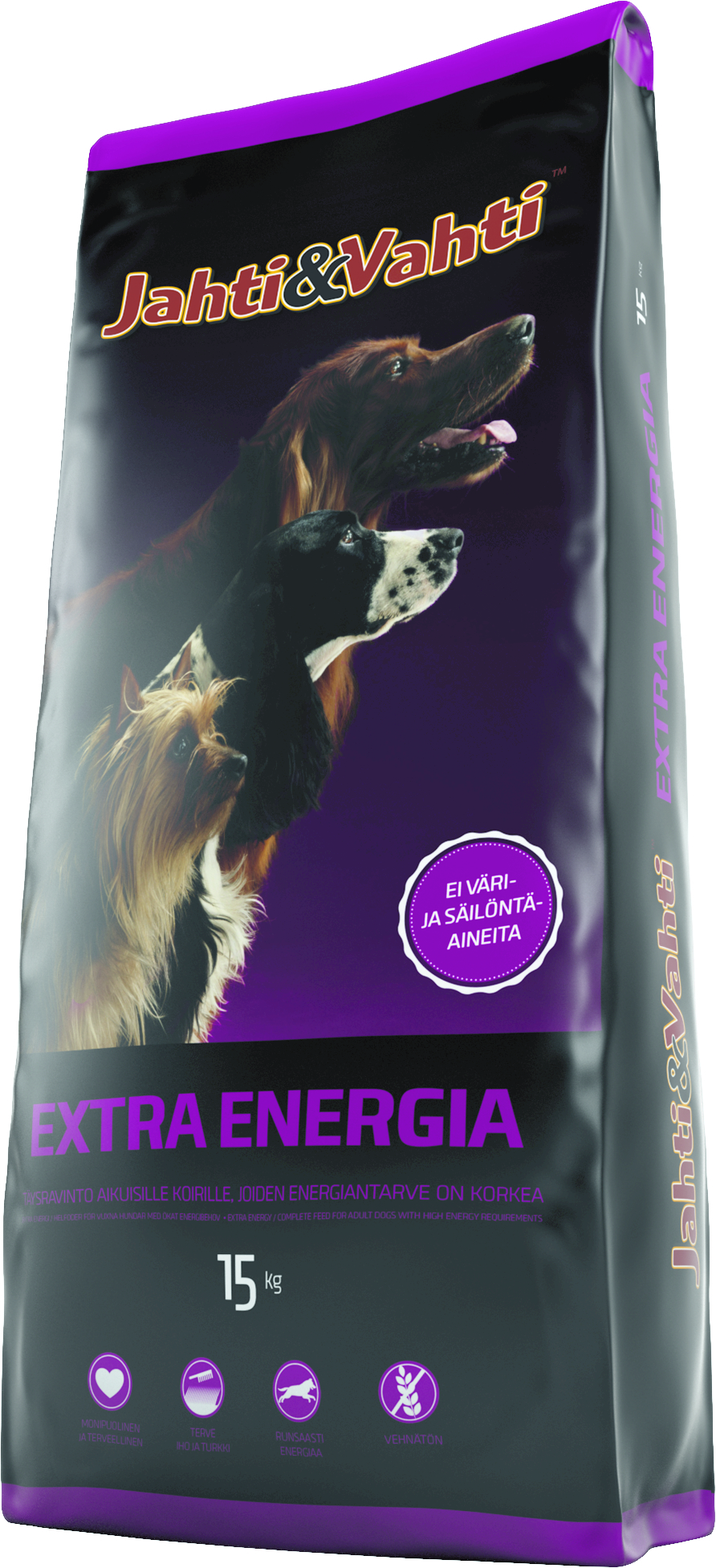 15 kg 30,90 €(2,06€/kg)Norm. 32,50 €Laktoositon,gluteenitonLihapulla-aines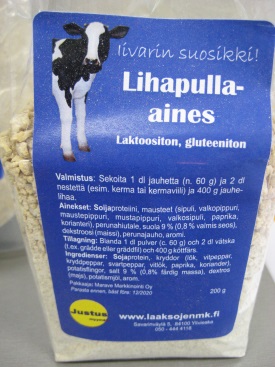 200 g3,90 €(19,50 €/kg)Norm. 4,90 €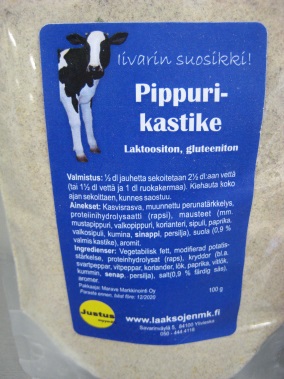 Laktoositon, gluteenitonPippurikastike100 g3,00 €(30,00 €/kg)Norm. 3,90 €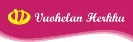 Gluteeniton, voilla leivottu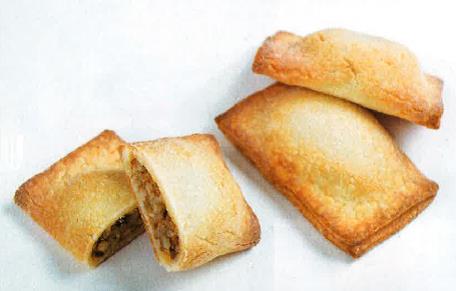 Lihapasteija150g/2 kpl2,20 €(14,66 €/kg 1,10 €/kpl)Norm. 2,40 €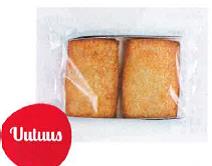 Gluteeniton, voilla leivottuOmenapiiras110g/2 kpl2,10 €(19,09 €/kg 1,05 €/kpl)Norm. 2,30 €              Tarjoukset voimassa 1.9. – 30.9.2019 tai niin kauan kuin tuotteita riittää!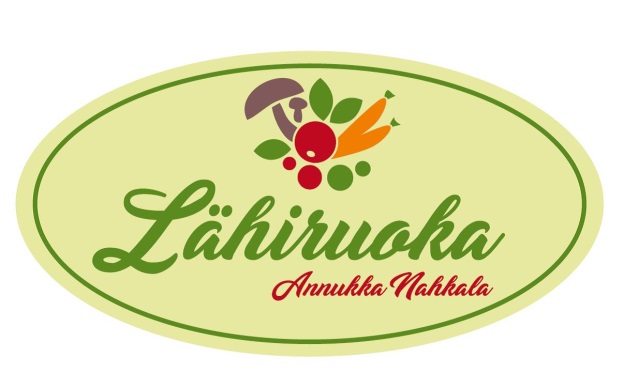 Justus - juhlaan ja arkeenPaistovalmiit pakasteet, juhlatarjottavat, gluteenittomat leivonnaiset, jäätelöt, lahjatavarat, maataloustuotteetAvoinna: ma-pe 9-18 la 10-15 Savarinväylä 5, 84100 Ylivieska p.08-4116 118, 050-4444 118 www.laaksojenmk.fi